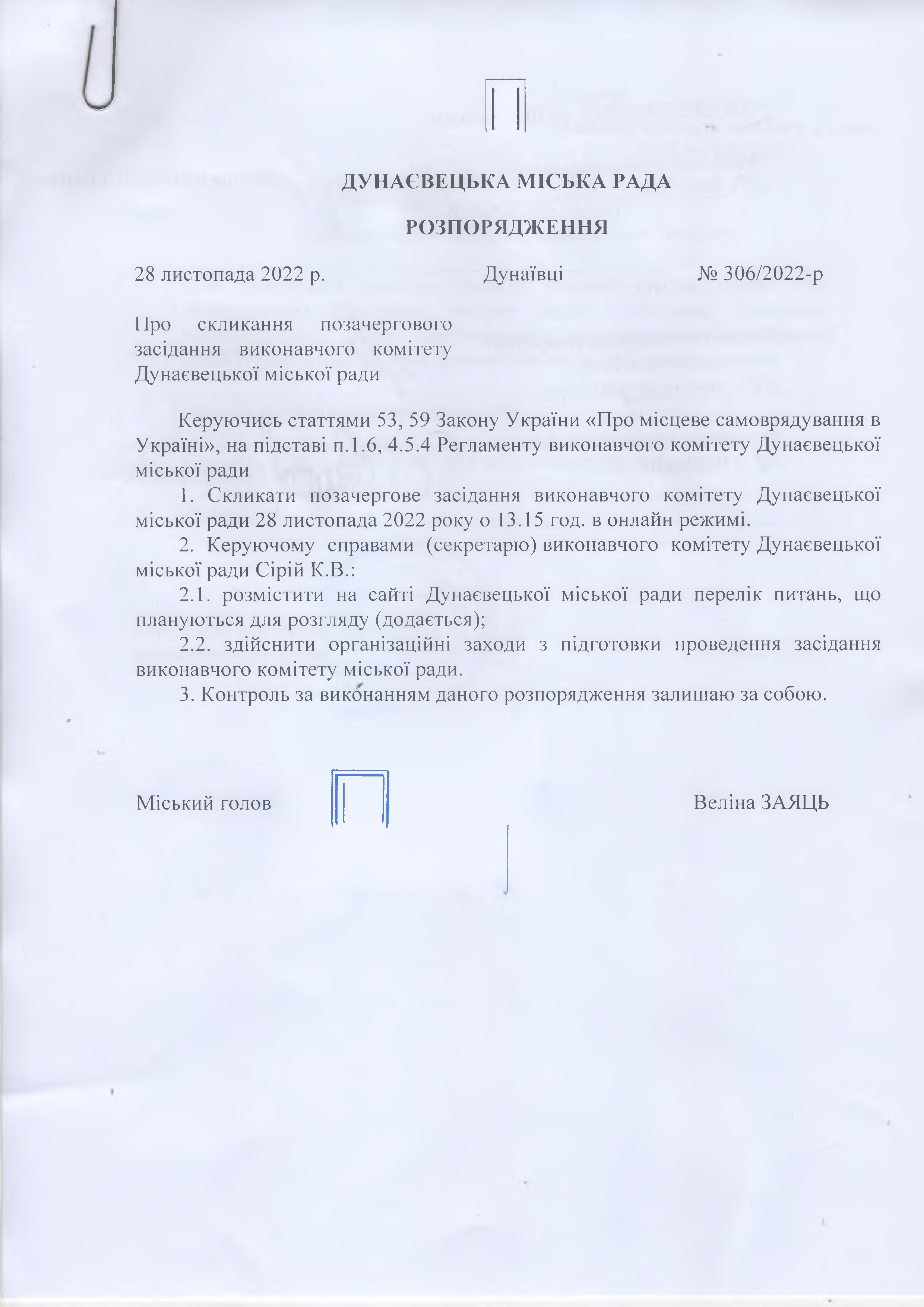 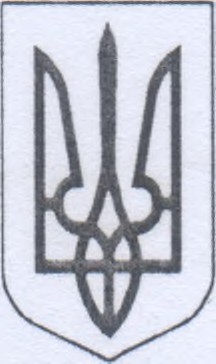 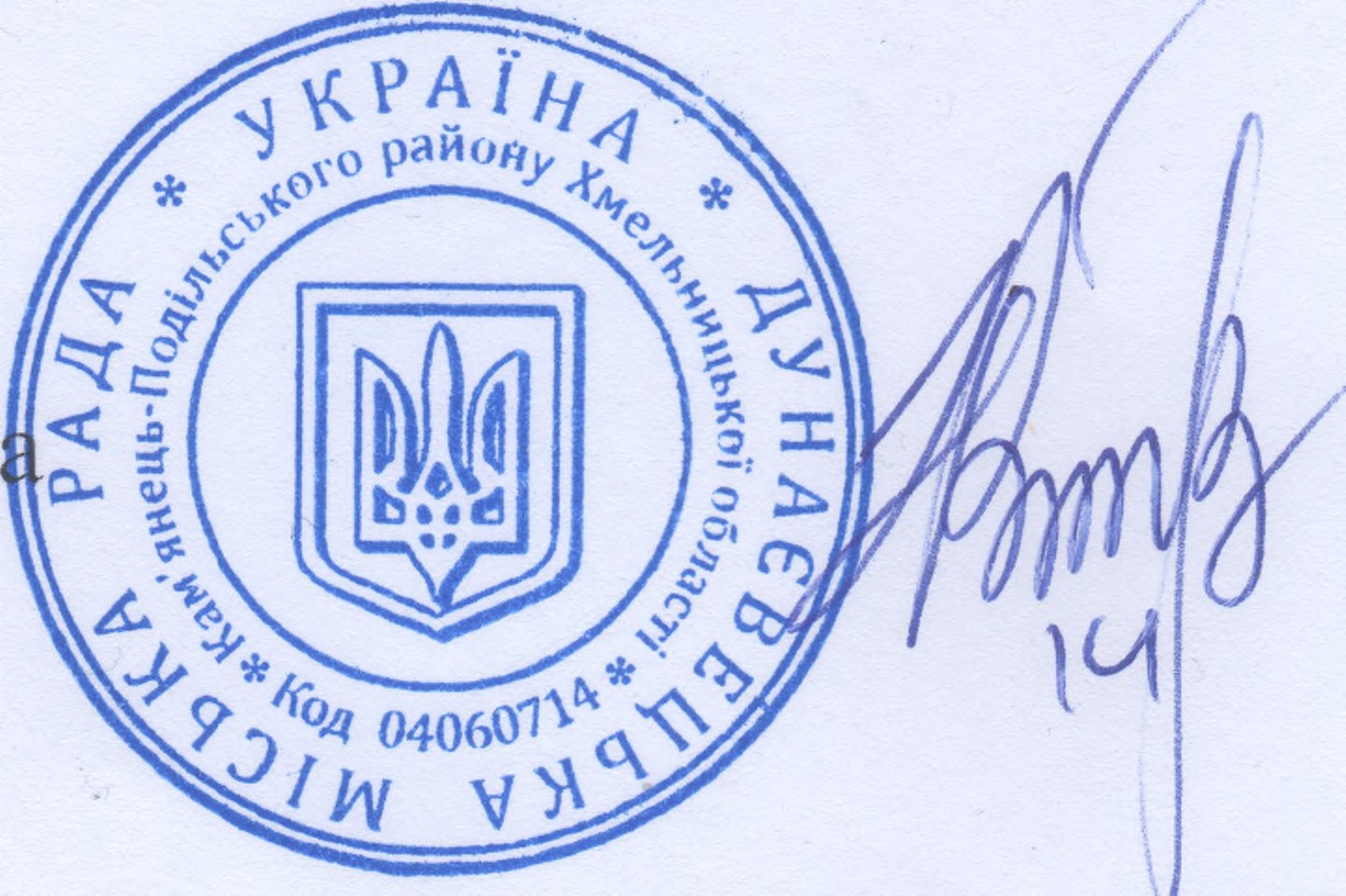 ДУНАЄВЕЦЬКА МІСЬКА РАДА РОЗПОРЯДЖЕННЯ28 листопада 2022 р.	Дунаївці	№ 306/2022-рПро скликання позачергового засідання виконавчого комітету Дунаєвецької міської радиКеруючись статтями 53, 59 Закону України «Про місцеве самоврядування в Україні», на підставі п.1.6, 4.5.4 Регламенту виконавчого комітету Дунаєвецької міської радиСкликати позачергове засідання виконавчого комітету Дунаєвецької міської ради 28 листопада 2022 року о 13.15 год. в онлайн режимі.Керуючому справами (секретарю) виконавчого комітету Дунаєвецької міської ради Сірій К.В.:розмістити на сайті Дунаєвецької міської ради перелік питань, щоплануються для розгляду (додається);здійснити організаційні заходи з підготовки проведення засідання виконавчого комітету міської ради.Контроль за виконанням даного розпорядження залишаю за собою.Міський голов	Веліна ЗАЯЦЬДодаток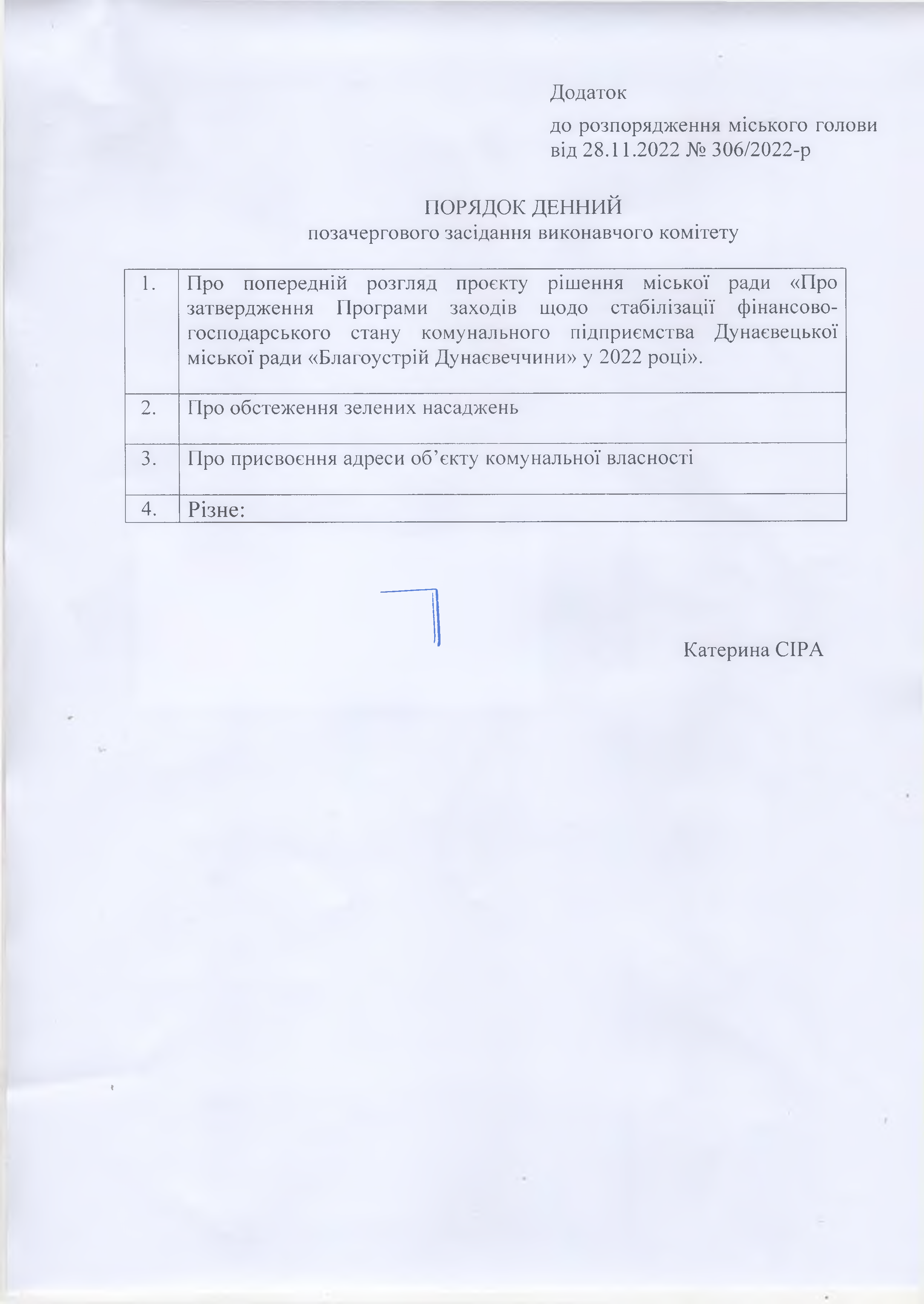 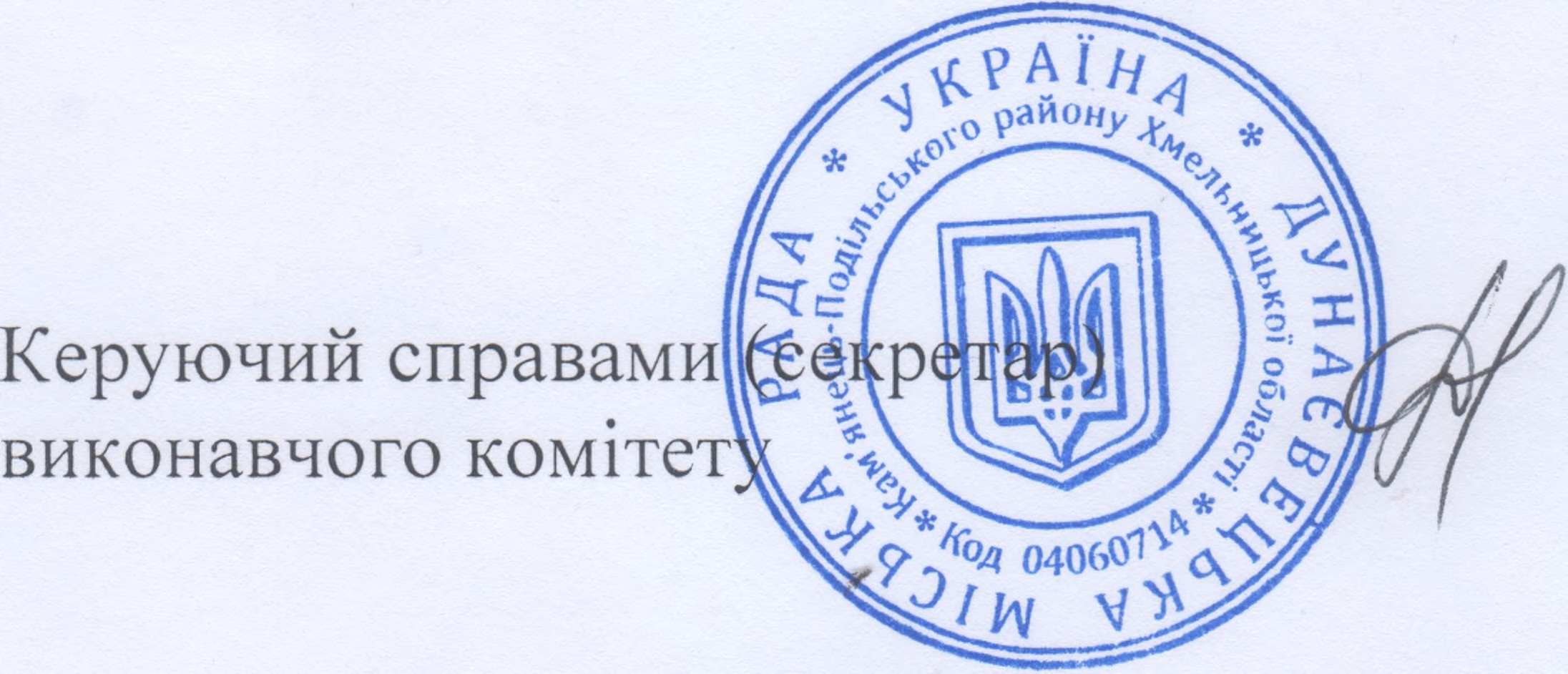 до розпорядження міського голови від 28.11.2022 № 306/2022-рПОРЯДОК ДЕННИЙпозачергового засідання виконавчого комітетуКатерина СІРАі1.Про попередній розгляд проекту рішення міської ради «Про затвердження Програми заходів щодо стабілізації фінансово- господарського стану комунального підприємства Дунаєвецької міської ради «Благоустрій Дунаєвеччини» у 2022 році».2.Про обстеження зелених насаджень3.Про присвоєння адреси об’єкту комунальної власності4.Різне: